  BACCALAUREAT 2016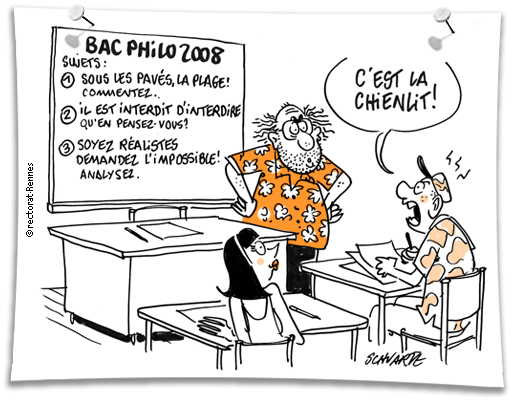                  Philo le matin + journée pour les PRO            Epreuves le matin seulement            Français le matin + journée pour les PRO 					Le Proviseur					La gestionnaire					B.BALLARIN					N.OBINO